Microsoft Teams meetings will not take place when your child’s class is openThis timetable is for children who are learning from home and is designed to cover learning between 8th March until 31st March. Each week, please follow the same structure and learning links below, working systematically through the lessons for each area of learning.Reading:The children will be able read books matched to their colour book band (Bug Club)The children will be able to answer questions about the book they have read (Bug Club)Phonics:The children will be able to blend words to read matched to their phonic ability e.g., ex- pl- ode (practise reading words sent via Purple Mash)Writing:Maths: The children will learn all about money. They will learn the value of each coin, how many pennies are in a pound, how to count money and how to calculate change.Microsoft Teams meetings will not take place when your child’s class is openThis timetable is for children who are learning from home and is designed to cover learning between 8th March until 31st March. Each week, please follow the same structure and learning links below, working systematically through the lessons for each area of learning.Reading:The children will be able read books matched to their colour book band (Bug Club)The children will be able to answer questions about the book they have read (Bug Club)Phonics:The children will be able to blend words to read matched to their phonic ability e.g., ex- pl- ode (practise reading words sent via Purple Mash)Writing:Maths: The children will learn all about money. They will learn the value of each coin, how many pennies are in a pound, how to count money and how to calculate change.Microsoft Teams meetings will not take place when your child’s class is openThis timetable is for children who are learning from home and is designed to cover learning between 8th March until 31st March. Each week, please follow the same structure and learning links below, working systematically through the lessons for each area of learning.Reading:The children will be able read books matched to their colour book band (Bug Club)The children will be able to answer questions about the book they have read (Bug Club)Phonics:The children will be able to blend words to read matched to their phonic ability e.g., ex- pl- ode (practise reading words sent via Purple Mash)Writing:Maths: The children will learn all about money. They will learn the value of each coin, how many pennies are in a pound, how to count money and how to calculate change.Microsoft Teams meetings will not take place when your child’s class is openThis timetable is for children who are learning from home and is designed to cover learning between 8th March until 31st March. Each week, please follow the same structure and learning links below, working systematically through the lessons for each area of learning.Reading:The children will be able read books matched to their colour book band (Bug Club)The children will be able to answer questions about the book they have read (Bug Club)Phonics:The children will be able to blend words to read matched to their phonic ability e.g., ex- pl- ode (practise reading words sent via Purple Mash)Writing:Maths: The children will learn all about money. They will learn the value of each coin, how many pennies are in a pound, how to count money and how to calculate change.Microsoft Teams meetings will not take place when your child’s class is openThis timetable is for children who are learning from home and is designed to cover learning between 8th March until 31st March. Each week, please follow the same structure and learning links below, working systematically through the lessons for each area of learning.Reading:The children will be able read books matched to their colour book band (Bug Club)The children will be able to answer questions about the book they have read (Bug Club)Phonics:The children will be able to blend words to read matched to their phonic ability e.g., ex- pl- ode (practise reading words sent via Purple Mash)Writing:Maths: The children will learn all about money. They will learn the value of each coin, how many pennies are in a pound, how to count money and how to calculate change.Microsoft Teams meetings will not take place when your child’s class is openThis timetable is for children who are learning from home and is designed to cover learning between 8th March until 31st March. Each week, please follow the same structure and learning links below, working systematically through the lessons for each area of learning.Reading:The children will be able read books matched to their colour book band (Bug Club)The children will be able to answer questions about the book they have read (Bug Club)Phonics:The children will be able to blend words to read matched to their phonic ability e.g., ex- pl- ode (practise reading words sent via Purple Mash)Writing:Maths: The children will learn all about money. They will learn the value of each coin, how many pennies are in a pound, how to count money and how to calculate change.Microsoft Teams meetings will not take place when your child’s class is openThis timetable is for children who are learning from home and is designed to cover learning between 8th March until 31st March. Each week, please follow the same structure and learning links below, working systematically through the lessons for each area of learning.Reading:The children will be able read books matched to their colour book band (Bug Club)The children will be able to answer questions about the book they have read (Bug Club)Phonics:The children will be able to blend words to read matched to their phonic ability e.g., ex- pl- ode (practise reading words sent via Purple Mash)Writing:Maths: The children will learn all about money. They will learn the value of each coin, how many pennies are in a pound, how to count money and how to calculate change.Microsoft Teams meetings will not take place when your child’s class is openThis timetable is for children who are learning from home and is designed to cover learning between 8th March until 31st March. Each week, please follow the same structure and learning links below, working systematically through the lessons for each area of learning.Reading:The children will be able read books matched to their colour book band (Bug Club)The children will be able to answer questions about the book they have read (Bug Club)Phonics:The children will be able to blend words to read matched to their phonic ability e.g., ex- pl- ode (practise reading words sent via Purple Mash)Writing:Maths: The children will learn all about money. They will learn the value of each coin, how many pennies are in a pound, how to count money and how to calculate change.Microsoft Teams meetings will not take place when your child’s class is openThis timetable is for children who are learning from home and is designed to cover learning between 8th March until 31st March. Each week, please follow the same structure and learning links below, working systematically through the lessons for each area of learning.Reading:The children will be able read books matched to their colour book band (Bug Club)The children will be able to answer questions about the book they have read (Bug Club)Phonics:The children will be able to blend words to read matched to their phonic ability e.g., ex- pl- ode (practise reading words sent via Purple Mash)Writing:Maths: The children will learn all about money. They will learn the value of each coin, how many pennies are in a pound, how to count money and how to calculate change.Monday9:00-9:309:30-10:30Have a break.  Make sure you get you and move around.11:00--12:00 Lunchtime   12:00-1:001:00-2.002:00-2.452.45 – 3.00MondayDaily reading:Read your book to a grown up at home.JIGSAWHealthy MeIn Jigsaw we are thinking about ways to keep healthy.Please explore cosmic yoga for kids to help you keep fit, healthy and relaxed.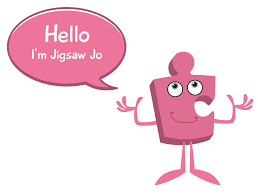 Link:https://www.youtube.com/user/CosmicKidsYogaHave a break.  Make sure you get you and move around.MATHEMATICSIn maths we are learning about money.Please see lessons on Oak Academy.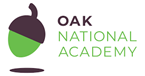 Link: https://classroom.thenational.academy/units/money-4a71Lunchtime   12:00-1:00ENGLISHIn reading we are working on answering questions about the texts we have read.Please read books allocated to you on Bug Club.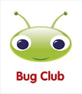 Bug club Link: https://www.activelearnprimary.co.uk/login?c=0PHYSICAL EDUCATIONLet’s get active.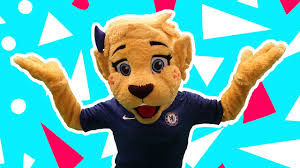 Get moving with Super Movers! Choose an activity from Super Movers to get fit and active.Link:https://www.bbc.co.uk/teach/supermovers/ks1-collection/zbr4scwSTORY TIME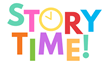 Share a story with a grown up.TuesdayDaily reading:Read your book to a grown up at home.MATHEMATICSIn maths we are learning about money.Please see lessons on Oak Academy.Link: https://classroom.thenational.academy/units/money-4a71Have a break.  Make sure you get you and move around.ENGLISHIn English we are exploring alternative spellings.Please see phonic videos and spelling games on  discovery education – Sal’s phonics.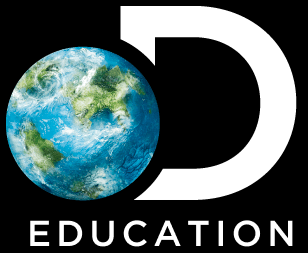 Link:https://www.discoveryeducation.co.uk/login/eha/?service=espressoLunchtime   12:00-1:00ARTThis half term we are exploring sculpture in art.Please see lessons on Oak Academy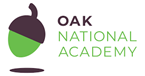 Link: https://classroom.thenational.academy/units/sculpture-93b1RELIGIOUS EDUCATIONIn RE we are learning about special books.  We have been looking at stories from the Bible.Can you learn about the Easter story?STORY TIMEShare a story with a grown up.WednesdayDaily reading:Read your book to a grown up at home.  MATHEMATICSIn maths we are learning about money.Please see lessons on Oak Academy.Link: https://classroom.thenational.academy/units/money-4a71Have a break.  Make sure you get you and move around.ENGLISHIn English we are learning about characters.Please see lessons on Oak AcademyLink:https://classroom.thenational.academy/units/the-unlucky-man-2e92Lunchtime   12:00-1:00GEOGRAPHYIn geography we are learning about different countries and conitnebts around the world.Please see lessons on Oak AcademyLink: https://classroom.thenational.academy/units/understanding-brazil-1068What can you find out about Brazil?MUSICIn music we are learning about tempo, dynamics and timbre.Please see lessons on Oak AcademyLink: https://classroom.thenational.academy/subjects-by-year/year-2/subjects/musicSTORY TIMEShare a story with a grown up.ThursdayDaily reading:Read your book to a grown up at home.MATHEMATICSIn maths we are learning about money.Please see lessons on Oak Academy.Link: https://classroom.thenational.academy/units/money-4a71Have a break.  Make sure you get you and move around.ENGLISHIn English we are learning about characters.Please see lessons on Oak AcademyLink:https://classroom.thenational.academy/units/the-unlucky-man-2e92Lunchtime   12:00-1:00HISTORYIn History we are learning about famous people from the past. Please see lessons on Oak AcademyLink: https://classroom.thenational.academy/units/explorers-and-adventurers-uc9t0nmWhat can you find out about explorers and adventurers from the past?PHYSICAL EDUCATIONLet’s get active.Can you create a circuit in your garden to get fit e.g. 10 start jumps, jogging on the spot, 10 spotty dogs and 10 mountain climbers?orCan you go for a walk or bike ride with your grown up to get fit?STORY TIME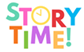 Share a story with a grown up.FridayDaily reading:Read your book to a grown up at home.SCIENCEIn Science we are learning about animals and their habitats.Please see lessons on Oak AcademyLink: https://classroom.thenational.academy/units/habitats-c850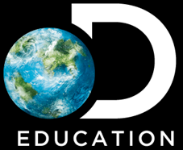 Can you use Discovery Education to explore different animal habitats?Link:https://www.discoveryeducation.co.uk/login/eha/?service=espressoHave a break.  Make sure you get you and move around.ENGLISHIn English we are learning about characters.Please see lessons on Oak AcademyLink:https://classroom.thenational.academy/units/the-unlucky-man-2e92Lunchtime   12:00-1:00MATHEMATICSPurple Mash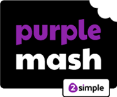 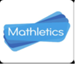 Check your allocated tasks.Check your 2dos.Have you completed all your tasks on Mathletics and Purple Mash?GOLDEN TIMEHave you followed our golden rules at home this week?Have you worked hard?Have you been kind and helpful?Choose your own activity and have fun!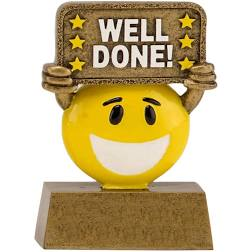 STORY TIMEShare a story with a grown up.